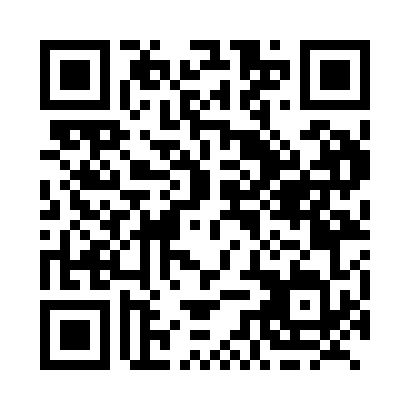 Prayer times for Beauport, Quebec, CanadaMon 1 Jul 2024 - Wed 31 Jul 2024High Latitude Method: Angle Based RulePrayer Calculation Method: Islamic Society of North AmericaAsar Calculation Method: HanafiPrayer times provided by https://www.salahtimes.comDateDayFajrSunriseDhuhrAsrMaghribIsha1Mon2:524:5512:496:158:4310:462Tue2:524:5512:496:158:4210:463Wed2:524:5612:496:148:4210:464Thu2:534:5712:496:148:4210:455Fri2:534:5712:496:148:4110:456Sat2:554:5812:506:148:4110:447Sun2:564:5912:506:148:4010:438Mon2:575:0012:506:148:4010:429Tue2:595:0112:506:138:3910:4110Wed3:005:0112:506:138:3910:3911Thu3:025:0212:506:138:3810:3812Fri3:035:0312:506:138:3710:3713Sat3:055:0412:516:128:3710:3514Sun3:075:0512:516:128:3610:3415Mon3:085:0612:516:128:3510:3216Tue3:105:0712:516:118:3410:3117Wed3:125:0812:516:118:3310:2918Thu3:145:0912:516:108:3210:2819Fri3:155:1012:516:108:3210:2620Sat3:175:1112:516:098:3110:2421Sun3:195:1212:516:098:3010:2222Mon3:215:1312:516:088:2810:2123Tue3:235:1512:516:078:2710:1924Wed3:255:1612:516:078:2610:1725Thu3:265:1712:516:068:2510:1526Fri3:285:1812:516:058:2410:1327Sat3:305:1912:516:058:2310:1128Sun3:325:2012:516:048:2110:0929Mon3:345:2212:516:038:2010:0730Tue3:365:2312:516:028:1910:0531Wed3:385:2412:516:028:1810:03